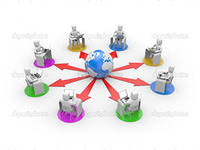 Адрес:187404, Ленинградская область, г. Волхов, ул.Нахимова, д.1Телефон: +7 (81363) 7-15-30e-mail: volkhov6.school@mail.ruСсылка на сайт ДО: http://sdo.edu-volkhov.ru/